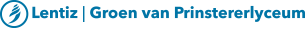 Profielkeuzeformulier 3 mavo 2024-2025 (extern)Verplichte vakken voor alle profielen:1. Nederlands		4. ckv	2. Engels		5. lichamelijke opvoeding3. wiskundeJe kiest hieronder een combinatie van twee profielen: O profiel economie & zorg en welzijn met: economie en biologieO profiel economie & techniek met: economie en ns1 (=natuurkunde)O profiel economie & landbouw en natuurlijke omgeving met: economie, biologie en ns1O profiel zorg en welzijn & techniek met: biologie en ns1O profiel zorg en welzijn & landbouw en natuurlijke omgeving met: biologie en ns1O profiel techniek & landbouw en natuurlijke omgeving met: ns1 en biologieKies hieronder drie andere (niet hierboven al gekozen) vakken:O aardrijkskunde (gewenst bij zorg en welzijn profiel en bij havo wens cultuur & maatschappij)O geschiedenis (gewenst bij zorg en welzijn profiel en verplicht bij havo wens cultuur & maatschappij en economie &     maatschappij)O Duits (gewenst bij economie profiel en verplicht bij havo wens cultuur & maatschappij en economie & maatschappij
O ns1 O biologie O economie O kunst (verplicht bij havo wens cultuur & maatschappij)
O lo2 (= lichamelijke opvoeding waarbij je zowel theorie (organiseren en begeleiden van sportevenementen) als praktijk 
   voor je examen krijgtEen vak kan nooit tweemaal worden gekozen!Voor het aanbieden van een vak geldt een minimale groepsgrootte van vijftien leerlingen.Ondertekening, wij gaan akkoord met de gemaakte keuze:Voor- en achternaam leerling: 					Achternaam ouder:…………………………………………………………………… m/ v / x*		……………………………………………………………………Handtekening leerling:						Handtekening ouder/verzorger: ……………………………………………………………………			…………………………………………………………………….Datum: ………………………………………………………			Datum: ………………………………………………………*m (man) / v (vrouw) / x (neutraal) omcirkelen wat van toepassing isNA DE VERWERKING VAN DE GEGEVENS BESLIST DE SCHOOLLEIDING OF ALLE AANGEBODEN KEUZES GEREALISEERD KUNNEN WORDEN